2.5. Заведующий учреждения издаст приказ о зачислении ребенка в  образовательную организацию в течение трех рабочих дней после заключения договора.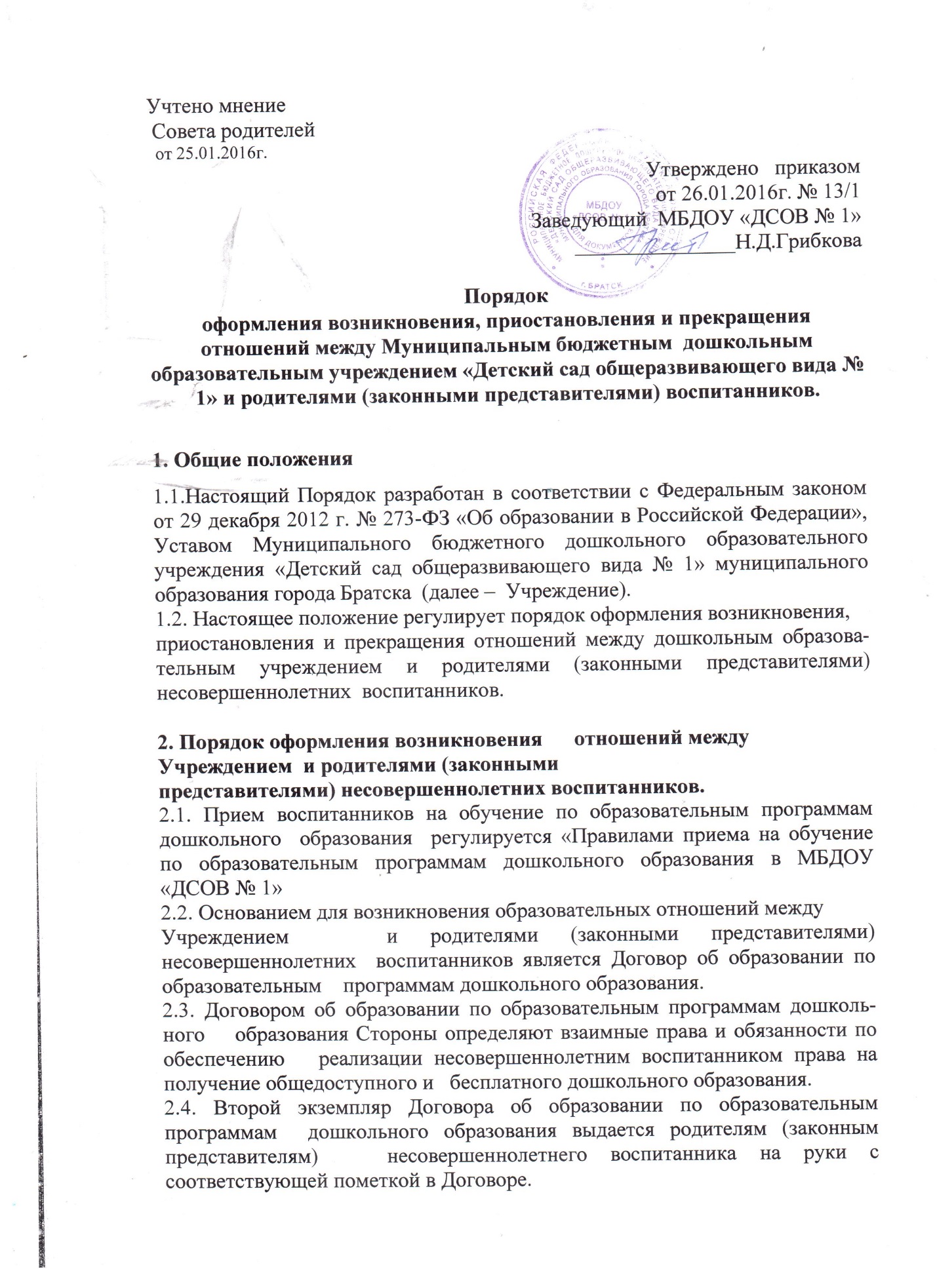 2.5. Стороны прилагают совместные усилия для создания условий получения дошкольного образования в соответствии с основной образовательной программой   дошкольного образования МБДОУ «ДСОВ № 1».3. Изменение образовательных отношений.3.1. Образовательные отношения могут быть изменены как по инициативе родителей    (законных представителей) несовершеннолетнего воспитанника по его заявлению в   письменной форме, так и по инициативе Учреждения, осуществляющего образовательную деятельность.3.2. Основанием для изменения образовательных отношений является приказзаведующего  о  расторжении договора об образовании по  образовательным программам дошкольного образования между родителями (законными  представителями) несовершеннолетнего воспитанника и Учреждения..3.3. Права и обязанности воспитанников, предусмотренные законодательством РФ об образовании и Договором об образовании по образовательным программам дошкольного  образования между родителями (законными представителями) несовершеннолетнего воспитанника и дошкольным учреждением, осуществляющим образовательную деятельность, изменяются с даты издания приказа.4, Прекращение образовательных отношений4.1. Образовательные отношения прекращаются в связи с отчислением воспитанника из учреждения, осуществляющей образовательную деятельность в связи с  получением ребенком дошкольного образования (завершение обучения) по достижении им возраста 7 (8) лет.4.2. Образовательные отношения могут быть прекращены досрочно в следующих случаях:4.2.1. По инициативе родителей (законных представителей) несовершеннолетнего  воспитанника в случае:1) перевода ребенка в другую образовательную организацию;2) по состоянию здоровья (невозможность посещения образовательной организации);4.2.2. В случае переезда в другой город;4.2.3. По обстоятельствам, не зависящим от родителей (законных представителей)  несовершеннолетнего воспитанника и ДОУ, осуществляющего  образовательную деятельность, в том числе в случае ликвидации Учреждения.4.3. Досрочное прекращение образовательных отношений по инициативе родителей  (законных представителей) несовершеннолетнего воспитанника не влечет за собой    возникновение каких-либо дополнительных, в том числе материальных, обязательств  перед образовательной организацией, осуществляющей образовательную деятельность.. 4.4. Основанием для прекращения образовательных отношений является приказ  заведующего   об отчислении воспитанника из  учреждения.4.5. Права и обязанности несовершеннолетних воспитанников, предусмотренные законодательством об образовании, локальными актами учреждения  и  Договором об образовании по образовательным программам дошкольного образования прекращаются с даты издания приказа об отчислении несовершеннолетнего воспитанника из Учреждения..